Los colegios preparan a los alumnos para el pasado"Entrevista Ignacio Zafra Valencia 2 JUN 2008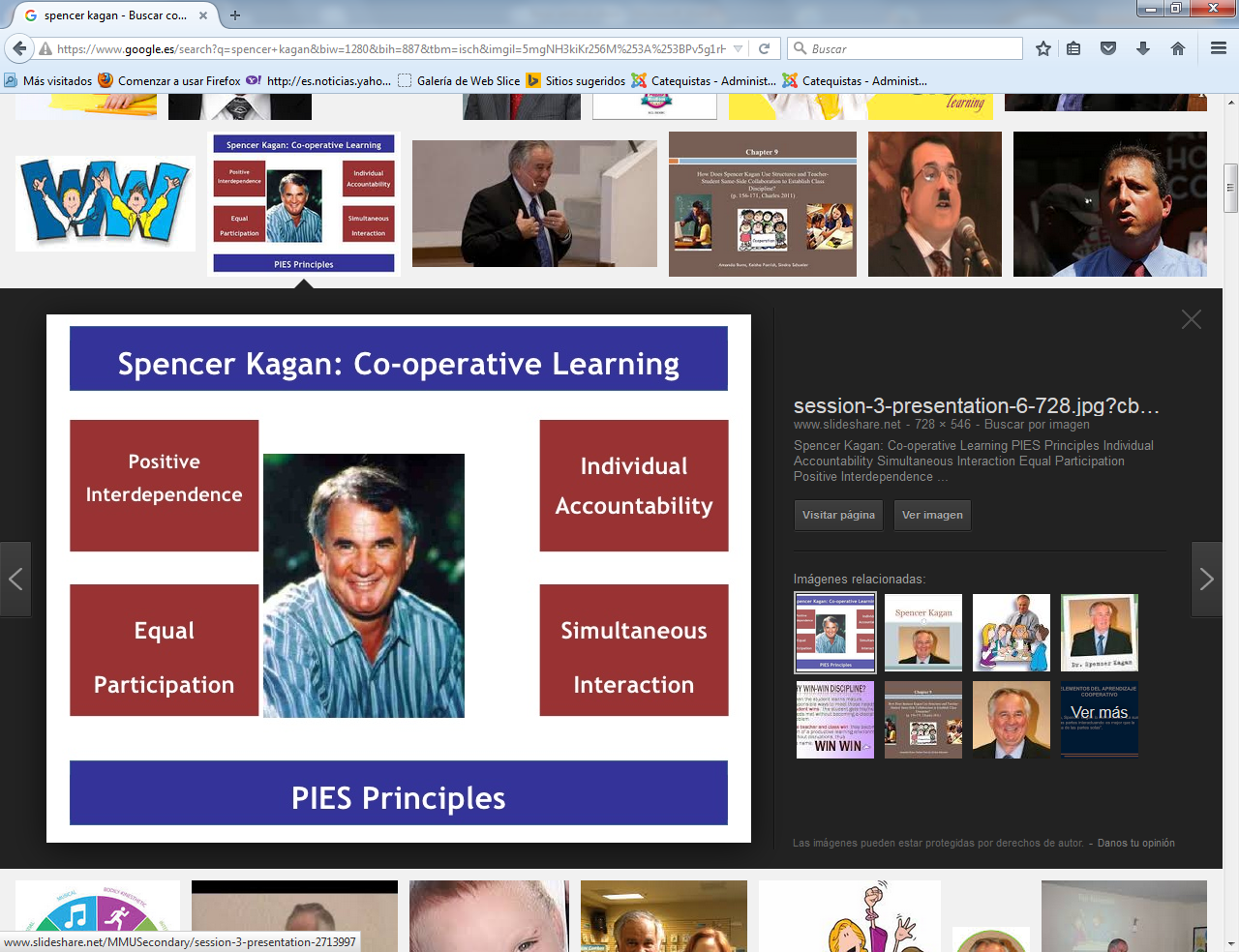    Spencer Kagan (Los Ángeles, 1944) es uno de los gurús del aprendizaje cooperativo, una propuesta pedagógica que pretende dar la vuelta a la forma de dar clases situando la participación de los alumnos y su interrelación en el aula en el centro del sistema. Un método, afirma, que se ajusta mejor a lo que los chavales encontrarán en el mundo laboral. Diplomado en Ciencias Políticas y master en Psicología Clínica, es, además, el fundador de Kagan Publishing and Professional Development, empresa editora de material didáctico que "entrena" a decenas de miles de profesores.P. La base de su método gira en torno a una serie de estructuras. ¿En qué consisten?R. La estructura es la forma en que se organiza, paso a paso, la interacción de los alumnos entre ellos, con su currículo y con el profesor. Hemos creado más de 200, y su gran fuerza reside en que su contenido es libre. El profesor puede adaptarlas a la materia que sea, matemáticas o historia.P. ¿Qué ventajas tiene respecto a la tradicional?R. Hoy las clases se desarrollan con un profesor que da una lección mientras toda el aula escucha en silencio. Lo cual, aparte de aburrido, desaprovecha las habilidades y modos de inteligencia de cada uno. Un tipo de estructura muy básica, y también extendida, es la del profesor que plantea una pregunta y pide que levanten la mano quienes la sepan contestar. Pero es una estructura muy poco participativa, porque de ese modo sólo responderá un alumno o, si se equivoca, puede que dos.P. ¿Y con su método?R. Tomemos una de nuestras estructuras sencillas. El aula se organiza en grupos de cuatro alumnos, y se pide que todos los equipos encuentren la solución a un problema. Se les pide también que todos sus integrantes sepan explicarlo, porque después se elegirá a uno de ellos para que exponga la respuesta. Hablarán, discutirán, y se enseñarán entre ellos. Y si se han atendido una serie de aspectos (cuántas personas hay en cada grupo, qué alumnos lo componen, cómo se reparten el trabajo), el resultado será que todos habrán participadoP. ¿No teme que el auge del aprendizaje cooperativo sea una moda pedagógica pasajera?R. En absoluto. Nosotros entrenamos a decenas de miles de profesores al año. Y muy a menudo, nos preguntan por qué no aprendieron esto en la universidad. La respuesta es que la universidad está muy atrasada: sus profesores están enseñando en la forma en que aprendieron a hacerlo; están enseñando para otra época. Necesitamos profesores que formen a los estudiantes para un futuro en el que la gran mayoría trabajará en equipo, en entornos cada vez más interactivos, y con la necesidad de actualizar continuamente conocimientos. Tenemos estudios que señalan que los alumnos se lo pasan mejor en nuestras clases que en las tradicionales. Y eso es importante si queremos personas que aprendan durante toda la vida. Si no, dejarán de hacerlo en cuanto acaben el colegio.P. Hay quien opina que su método sólo puede tener éxito en grupos pequeños.R. En estos momentos estamos entrenando a todos los profesores de Holanda, a todos los profesores de Singapur, y vamos a empezar un vasto proyecto a lo largo de toda Australia. Así que creo que sí se puede aplicar a escala de un país.+++“Mientras el mundo a su alrededor cambia, los centros docentes no lo hacen. Al menos, no en lo más importante: cómo enseñan los docentes. En los centros, las prácticas de instrucción se han mantenido notablemente resistentes al cambio. Es una verdad universal. Yo he formado docentes y observado aulas en más de veinte países. Donde quiera que vaya, ya sea a los centros de ciudades industrializadas de países ricos, o a pueblos y aldeas rurales de países pobres, las estrategias de instrucción siguen siendo muy similares. Son similares entre ellas y similares a lo que eran hace varios siglos.” Spencer Kagan.Las dos estrategias más frecuentemente utilizadas por los docentes de todo el mundo son dos:
· Responder a preguntas que hace el profesor, bien para comprobar el nivel de comprensión, conseguir la participación activa o estimular el pensamiento de los alumnos.
· Practicar o ejercitar una destreza enseñada por el profesor para comprobar y evaluar lo aprendido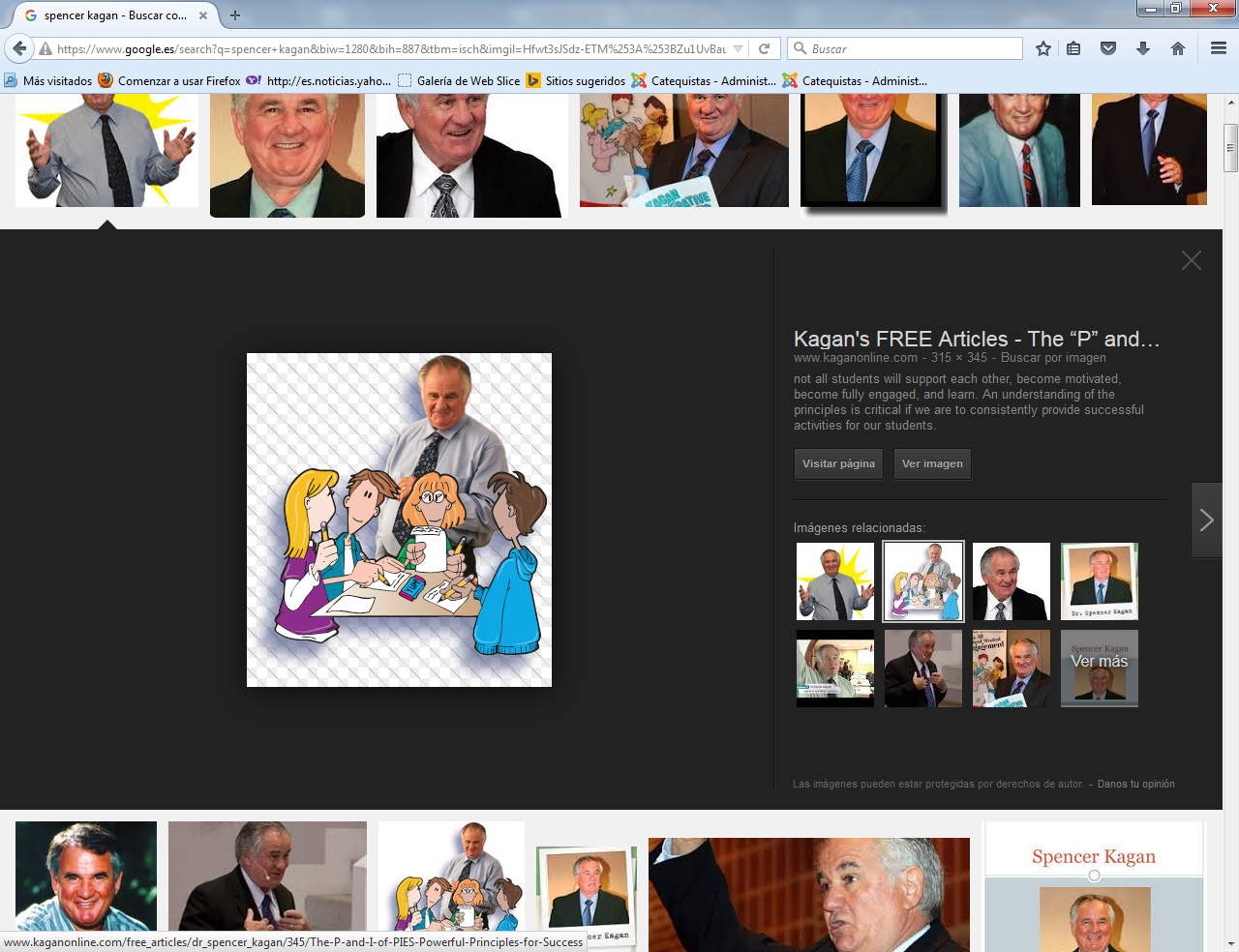 .Estructuras de Spencer Kaganhttp://ardilladigital.com/DOCUMENTOS/EDUCACION%20ESPECIAL/APRENDIZAJE%20COOPERATIVO/Historia%20de%20las%20estructuras%20Kagan%20-%20articulo.pdfBreve historia de las  Estructuras Kagan  Dr. Spencer Kagan(Kagan Online Magazine, Primavera 2003)    Son ya 23 años, casi  un cuarto de siglo, los  que llevo desarrollando  estructuras. Ahora,  cada año formamos  directamente a más  de 25.000 docentes  en nuestros talleres e  institutos, y ese número  se multiplica si tenemos en cuenta los que  están aprendiendo sobre las estructuras a través  de nuestras presentaciones en convenciones, publicaciones y el trabajo de otros. Nuestros  libros están traducidos a diversos idiomas.   Compañías de formación de diversas partes del  mundo han llegado a acuerdos con nosotros  para entrenar a docentes en las Estructuras  Kagan. Docentes de todo el mundo utilizan las  Estructuras Kagan en el día-a-día de sus aulas.   Por ello, quizás sea el momento de plasmar  algunas ideas sobre la historia de las estructuras. Orígenes: Estructuras Kagan   El trabajo inicial de desarrollo de las Estructuras Kagan nace de años de experimenta ción con  niños de diversas partes del mundo. Antes de  dedicarme al trabajo aplicado en el aula, yo  había hecho investigaciones básicas sobre las  motivaciones sociales y la interacción social  de los niños. Años de investigación pusieron  de manifiesto que el  factor determinante más  potente del nivel de cooperación de los niños  es el tipo de situaciones a las que se enfrentanPodemos conseguir que cualquier persona sea  extremadamente cooperativa o extremadamente  competitiva, dependiendo del tipo de situación  que vivan. Mis investigaciones demuestran  que, prescindiendo de la nacionalidad, la  raza, la cultura y la crianza, todos los alumnos  se vuelven mucho más cooperativos en  determinados tipos de situaciones, y mucho más  competitivos en otras.Aplicar esos  descubrimientos al aula  fue un paso natural,  diseñando situaciones  que fomentasen la  cooperación entre los  alumnos. Si los docentes  crean los tipos de situaciones adecuados para  los alumnos, fomentan una gama de resultados  positivos entre ellos, incluida la cooperación.  Por ello, el desarrollo de las estructuras tiene sus  raíces en el situacionismo, un potente enfoque  a la psicología social. Las Estructuras Kagan son situacionismo aplicado: aplican en el aula las  conclusiones de que son las situaciones, más  que ninguna otra variable, las que determinan el  comportamiento social.Las primeras estructuras que enseñé a los  docentes tenían sus raíces en la metodología de investigación experimental. Como alumno  de postgrado en UCLA, trabajé bajo la tutela de Millard Madsen. El Dr. Madsen había   desarrollado una metodología para estudiar  el comportamiento de niños pequeños  de diversas culturas. Nuestro equipo de  investigación desarrolló diversos juegos para  determinar los niveles de cooperación y  competitividad de los niños. Observando lo  que hacían mientras jugaban, podíamos evitar  los problemas inherentes a la traducción del lenguaje y estudiar el nivel  de cooperación competitividad de niños muy pequeños, incluso  antes de que pudiesen hablar con fluidez. Como profesor, continué investigando la  cooperación-competitividad y otras conductas  sociales, desarrollando juegos novedosos.  Cuando empecé a aplicar ese trabajo en las  aulas, algunos de esos juegos experimentales se  adaptaban fácilmente al proceso de instrucción  por ejemplo, en muchos de nuestros estudios  de investigación habíamos utilizado variantes del  RoundRobin y el  RoundTable: los alumnos,  en pequeños grupos, contribuían por turnos. Esa misma estructura dio resultado para igualar  el nivel de participación en los equipos de  aprendizaje cooperativo. Si los alumnos discutían  un tema en pequeños grupos, sin normas de  interacción, de manera no estructurada, con  frecuencia uno o dos alumnos dominaban la  interacción. Sin embargo, si decíamos a los  alumnos que tenían que hablar por turnos,  garantizábamos la igualdad de participación.  La estructura  RoundRobin es una interacción  estructurada sencilla,  contrastada en el tiempo.   RoundTable es una extensión  natural: cada alumno, por  turnos, escribe algo en una hoja de papel compartida. Otra estructura que  desarrollé con fines de  investigación se trasladó  de forma natural al aula. En un experimento  para medir el impacto de la participación de  los niños, fijé la norma de que cada vez que un  alumno hablaba, tenía que renunciar a una de las  fichas que le habían sido entregadas. Adaptado  al trabajo en el aula, esta técnica dio resultado  para conseguir la igualdad de participación en los equipos de aprendizaje cooperativo. Dado  que el número de fichas que tienen es limitado,  los alumnos piensan antes de hablar, son  más conscientes de la medida en la que están  dominando la conversación, hay más igualdad de  participación y se centran más intensamente en la  persona que habla. A esta estrategia la denominé  Fichas Parlantes (Talking Chips).¿Por qué Asigné Unos Nombres  Especiales a las Estructuras?Las estrategias que yo estaba desarrollando eran  singulares. Otros formadores en aprendizaje  cooperativo ponían énfasis en ofrecer a los  docentes unas actividades que pudiesen utilizar  en el aula. Durante una hora de formación, el  docente aprendía una actividad una hora en el   aula, una actividad que el docente “consumiría”.  Yo quería ofrecerles algo más duradero. Por ello,  enfaticé el desarrollo e intercambio de estrategias  que pudiesen utilizarse  una y otra vez sobre  contenidos diferentes.    Dado que yo quería que docentes y alumnos  aprendiesen y recordasen las estrategias, y las utilizasen frecuentemente con el contenido  académico, les asigné unos nombres singulares  y pegadizos.  “Cabezas Numeradas”  (Numbered  Heads Together) es mucho  más descriptivo y fácil  de recordar que algo parecido a “los compañeros  del equipo consultan con anterioridad a  presentar su contribución individual.”  Teniendo en cuenta que los nombres  pegadizos de las estrategias eran útiles  porque las diferenciaban unas de  otras, y de las actividades cooperativas  de una sola aplicación. Me ha preguntado el porqué denominé  “RoundRobin” a la estructura de  hablar por turnos, en lugar de  llamarla  “RoundRobin”.    Si se mira en  el diccionario, encontrará diversas definiciones  de round robin, que no se ajustan exactamente a lo que estamos haciendo para estructurar la  interacción de los alumnos en el aula. Yo deseaba  unas descripciones precisas de las estructuras,  de manera que, si el profesor dice  RoundRobin,  los alumnos sepan exactamente qué es lo que  tienen que hacer. Por ejemplo, un  RoundRobin hace referencia a hablar por turnos, mientras  que en el  RoundTable cada alumno, por turnos,  contribuye de manera no-verbal, por ejemplo,  añadiendo algo a un trabajo o proyecto que se  va pasando alrededor de la mesa.  Tipos y formas de las estructurasRallyRobin hace referencia a hablar por turnos en parejas (charla);  en  RallyTable contribuyen no-verbalmente por  turnos en parejas (charla de mesa). RoundRobin versus round robin RoundRobin Una estructura respetando los turnos (rally, charloteo) : cada  miembro del equipo, por turnos, comparte  oralmente con el grupo.   a.  Round robin 1.  Deportes. Un torneo en el que cada  participante, por turnos, se enfrenta a otro.2.  Una petición o protesta donde las firmas se  disponen en círculo para ocultar el orden en  que se han firmado3. Una carta que circula entre los miembros de  un grupo; con frecuencia cada persona va  añadiendo, por turnos, sus propios comentarios —American Heritage Dictionary     La asignación de unos nombres distintos a las  estructuras tiene numerosas ventajas:1. Los alumnos  saben exactamente qué es lo  que tienen que hacer cuando el profesor dice  “vamos a hacer un  RoundRobin ” o “mira a tu  pareja y  RallyTable las explicaciones posibles  para...”2. Alumnos y profesores recuerdan las estructuras  más fácilmente 3. Los nombres de las estructuras facilitan la  comunicación entre los profesores. Es mucho  más descriptivo decir “Pedí a los alumnos  que hiciesen un RallyRobin sobre números  primos” que “pedí a los alumnos que hiciesen  aprendizaje cooperativo durante la lección  de matemáticas”. Si el profesor dice, “hice  un  RoundRobin nombrando los eventos del  capítulo”, sabemos exactamente qué es lo que  sucedió en el aula.4. Las estructuras se convierten en un  curriculum  cuantificable para los profesores. Si yo  pregunto a un profesor “¿conoces los pasos  de “ Rodear al Sabio ” (Circle-the-Sage)?”,  la respuesta es sí o no; el profesor sabe  inmediatamente si domina o no esa estrategia  de instrucción.b.  Por qué Acabaron  Llamándose “Estructuras”Las estrategias que yo estaba desarrollando eran  como las reglas de un juego. Para los alumnos,  eran algo natural, en parte porque ellos están  familiarizados con los juegos de mesa y sus  diferentes reglas. Para los alumnos, las estructuras  son como juegos, fáciles de aprender y fáciles  de jugar . Ahora bien, siempre que los profesores  las utilizan, marcan una diferencia profunda  en la manera en que los alumnos participan,   cómo interactúan, como se tratan unos a otros y  cuánto aprenden. A medida que iba desarrollando  otras estrategias, me di cuenta de que estaba  desarrollando un enfoque novedoso a la enseñanza. Necesitábamos un nombre para esas  nuevas estrategias tan potentes.Yo ya llevaba varios años enseñando a los docentes  estas sencillas secuencias de interacción, antes  de que se me ocurriese el término “estructuras”.  Los métodos que yo enseñaba eran estrategias  de instrucción, pero el término “estrategias”  no distinguía los métodos de las numerosas  estrategias de lectura, escritura y matemáticas que los docentes habían utilizado durante años. Estas  estrategias eran diferentes. No eran un vehículo  para impartir mejor un contenido específico;  eran  formas de configurar la interacción de los  alumnos en relación a cualquier contenido.Recuerdo el momento en que se me ocurrió el  término “estructuras”. Yo estaba sentado frente a  mi ordenador, escribiendo. Quería una palabra  que transmitiese que esas estrategias no estaban  atadas a un contenido específico, que eran libres  de contenido.    RoundRobin puede utilizarse  para ayudar a enseñar a leer, escribir o cualquier  otra materia del curriculum. Se me ocurrió  la palabra “estructura”, posiblemente porque uno de mis primeros trabajos fue el de herrero.     Recuerdo cómo los profesionales del hierro y  el acero levantábamos primero la estructura;  después venían los del cemento, los carpinteros,  los fontaneros y los electricistas a hacer su parte.  Las estructuras de acero que yo construía con  mis colegas podían soportar cualquier cosa. Era  posible instalar nuevos sistemas de fontanería o  electricidad en nuestras estructuras, porque la  estructura subyacente seguía en pie. La analogía:  si el profesor tiene ya la estructura, puede  poner sobre ella cualquier contenido de lectura,  matemáticas, ciencias o historia. Sea cual sea el  contenido, la estructura básica sigue siendo la  misma.Me gustó la palabra “estructura” por un segundo  motivo. Transmite la idea de que, a través de  una sencilla secuencia de pasos, podemos  estructurar la interacción de los alumnos para  conseguir unos resultados específicos. Antes de  utilizar el concepto de estructuras, partíamos  normalmente del supuesto de que lo único que  teníamos que hacer para que los alumnos fuesen  productivos trabajando en grupos era darles un  problema interesante.  Mientras observaba a los  grupos trabajando en los problemas, era evidente  que, con frecuencia, uno o dos de los alumnos  hacía gran parte del trabajo, o incluso todo. Los  profesores deseaban y esperaban igualdad de  participación, pero no estaban estructurando la  tarea para conseguir ese resultado. Permitían que  los alumnos interactuaran a su aire. En un grupo,  la interacción no-estructurada, especialmente  en grupos heterogéneos, casi siempre genera  desigualdad en la participación.    Si queremos  igual participación y aprendizaje, tenemos que  estructurar la interacción entre los compañeros  de equipo. Por ejemplo, si estructuramos la  interacción de los alumnos de manera que cada miembro del equipo, por turnos, aporte una idea, estamos garantizando una mayor  igualdad de participación. Esta estructura  RoundRobin modificó drásticamente los niveles  de participación y aprendizaje de los alumnos  en comparación a las discusiones de grupo no  estructuradas. El camino a la aceptación: accidentado   En aquellos primeros tiempos del aprendizaje  cooperativo, no todo el mundo estaba tan  entusiasmado con las estructuras como lo  estaba yo. Diferentes formadores tenían ideas  diferentes en relación a la esencia del aprendizaje  cooperativo. Me eligieron como primer  presidente de  CACIE, la California Association  for Cooperation in Education (Asociación de  California para la Cooperación en la Educación). Esta organización estaba integrada por educadores  que desarrollaban, formaban e implantaban  el aprendizaje cooperativo. Para incrementar  los niveles de comprensión y unidad entre los  miembros de ese grupo, convoqué unas jornadas  de trabajo donde cada persona compartiría una  parte del trabajo que estaba haciendo. Cuando  llegó mi turno, opté por hablar del  RoundTable , una sencilla estructura en la que vas pasando una hoja de papel alrededor de la mesa y cada  persona, por turnos, añade una respuesta o idea. Mi meta era transmitir la idea de las estructuras,  esas secuencias de interacción libres de contenido  que yo estaba desarrollando y enseñando. Quería  ser el primero en hacer un  RoundTable con algún  contenido matemático (escribir dos números  que sumaran 21), y después tenía pensado pasar  a lengua (escribir adjetivos que describiesen a  nuestro Presidente). Para mi sorpresa, no conseguí  terminar mi lección. Después de unas pocas  rondas escribiendo sumas, una de las formadoras  de aprendizaje cooperativo se puso en pie y dijo  muy enojada, “esto no es aprendizaje cooperativo”.  Se negó a seguir participando, y su reacción  inesperadamente puso fin a la actividad. Yo estaba atónito. En la discusión sobre  aprendizaje cooperativo que mantuvimos a  continuación, nos dimos cuenta de que cada  uno de nosotros tenía ideas muy diferentes. Mi  idea del aprendizaje cooperativo era libre de  contenido.   Para mí, el aprendizaje cooperativo  era, sencillamente, trabajar juntos para aprender  juntos. Para la participante que se negó a hacer  el  RoundTable , la esencia del aprendizaje  cooperativo era entregar unos problemas a los  grupos y dejarles que interactuaran para crear  significado. Para ella, si había una respuesta  correcta/equivocada, o demasiada estructura,   entonces aquello no era aprendizaje cooperativo.    Aunque no fui capaz de convencer a algunos de  esos primeros líderes en aprendizaje cooperativo  que la idea de las estructuras era importante, o  incluso positiva, la respuesta de prácticamente  todos los docentes fue extremadamente  favorable.     Antes de tener las estructuras, los  docentes luchaban con unos diseños bien  complejos de cada lección. Intentaban convertir  unas lecciones tradicionales en lecciones de  aprendizaje cooperativo, escribiendo de nuevo  las lecciones para incorporar los elementos  esenciales del aprendizaje cooperativo, como  por ejemplo, la interdependencia positiva, la  responsabilidad individual  y la interacción cara a  cara.   Era muy difícil  incorporar todos los  elementos esenciales del  aprendizaje cooperativo  en cada lección, y muchos  docentes se quemaron  durante el proceso. Visité  numerosas aulas en las que  el aprendizaje cooperativo  se había aplicado y después dejado de aplicar. Los docentes decían que,  sencillamente, era demasiado duro el tener que  enseñar durante el día y planificar la lección  durante la noche. Siempre que compartía la idea  de las estructuras, el entusiasmo de los docentes  cobraba nueva vida.      Las estructuras hacían que  todo fuese mucho más fácil . Empecé a decir a los profesores,  “¡No hagáis  una lección de aprendizaje cooperativo!   Con las  estructuras, podéis conseguir que el aprendizaje  cooperativo forme parte de cualquier lección.” En lugar de reemplazar las lecciones tradicionales  por otras de aprendizaje cooperativo, nuestra meta es impartir el contenido vía estructuras.     No es un enfoque de reemplazo, sino un enfoque  integrado. Es posible utilizar las diferentes estructuras  para el comienzo o el final de una lección,  para generar pensamiento de alto nivel, o  para dominar contenidos que exigen un  alto consenso, para ayudar a los alumnos a  compartir información, o para crear vínculos  entre el equipo o el aula.    En nuestras sesiones  de formación, y en todos mis escritos, yo ponía  énfasis en el concepto “Funciones de utilidad”, en  que las diferentes estructuras tenían diferentes  funciones. Por ejemplo, si los alumnos hacían  un  Círculo Interior-Exterior (Inside-Outside Circle), fuese cual fuese el contenido (podían  rotar para intercambiar experiencias personales o  para practicar ortografía), estaban interactuando  con otros en la clase como un todo, conociendo  mejor a sus compañeros. Yo acuñé el término “Creación de Espíritu de Aula” (Classbuilding) para captar la idea de que determinadas estructuras tienen un impacto positivo en el aula como un todo.  El trabajo sobre las estructuras generó una serie  de publicaciones. El libro más  integral sobre estructuras se  titulaba simplemente  Aprendizaje  Cooperativo (Cooperative Learning)  Después  aparecieron otros libros sobre estructuras para  la  Creación de Espíritu de Aula (Classbuilding)  Creación de Equipos (Teambuilding)  Pensamiento de Alto Nivel (Higher-Level  Thinking), así como libros especializados en la  manera de utilizar las estructuras en primaria, y en todas las materias. Recientemente, nuestro  trabajo se ha ampliado al uso de las estructuras  para lograr los estándares en todas las áreas  de contenido, así como libros para áreas  específicas de materias de bachillerato.Mi creencia en el poder de las estructuras se ha  mantenido a través de los años, observando las  reacciones de alumnos y docentes cuando las  utilizan. Mi perseverancia inicial en el desarrollo  de las estructuras se vio justificada de alguna  manera hace algunos años durante un encuentro  casual en un ascensor en una convención  nacional. Cuando salía del ascensor, la persona  que iba a entrar era ni más ni menos que la colega  en aprendizaje cooperativo que había tenido esa  reacción tan hostil cuando presenté por primera  vez el concepto de estructuras. Se detuvo para   describirme la reacción tan positiva de los  participantes en sus talleres cuando impartía  formación sobre estructuras.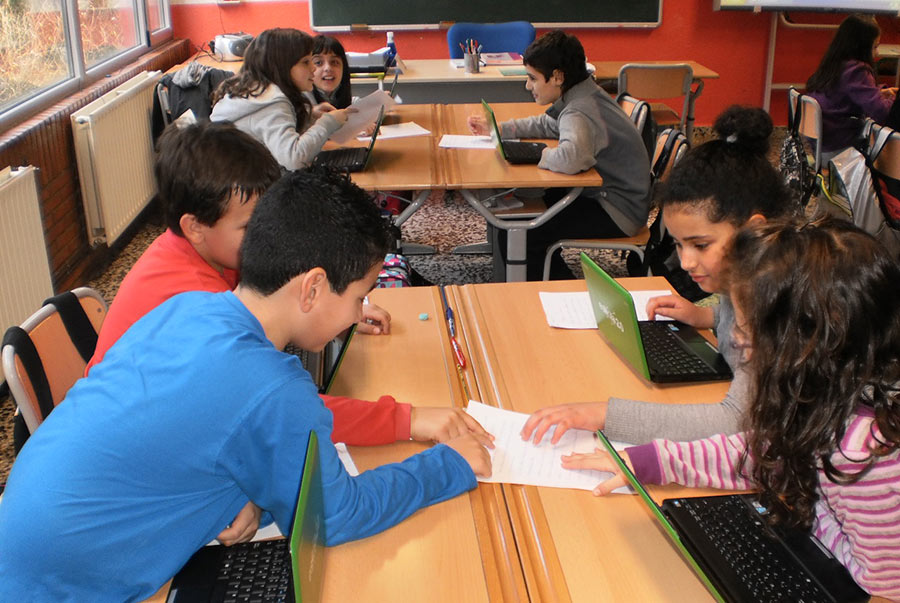 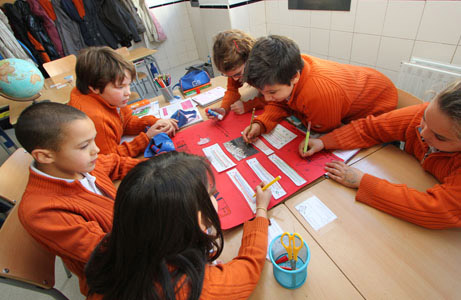  Cómo se Desarrollaron  las Diferentes EstructurasA medida que el trabajo con las estructuras iba  progresando, mis colegas y yo desarrollamos  más y más estructuras. La creación de nuevas  estructuras generó diversos beneficios: las  diferentes estructuras eran eficaces para  diferentes propósitos, y tanto a los docentes  como a los alumnos les encanta la variedad.  Hasta la fecha, hemos desarrollado más de  200 estructuras diferentes . Cada una de ellas la  desarrollamos de manera diferente. Las primeras, como mencioné anteriormente,  eran adaptaciones de trabajos básicos de investigación. Otras surgieron de la observación  del trabajo de docentes excelentes. Algunas  las crearon los propios docentes. Otras eran  derivaciones de principios básicos. Otras se  desarrollaron espontáneamente durante los  talleres. E incluso otras aparecieron, literalmente,  en un sueño. La mayoría ha sido modificada en el  transcurso de los años, ya que hemos descubierto  formas más eficientes y potentes para la  interacción de los alumnos.    Análisis del Video: Cabezas Numeradas (Numbered Heads Together). En aquel  momento, yo había acuñado el término  “estructuras” para describir unas estrategias de  instrucción sencillas y  libres de contenido  que estaba  desarrollando.  Analizaba qué  era lo que daba  resultado y lo que  no lo daba mientras  formaba a docentes y  a alumnos de magisterio. Roger Skinner, director  de Chapparal Middle  chool en Diamond Bar,  California, generosamente me había abierto las  puertas de su centro para mi estudio. Yo había  formado a sus docentes en algunos métodos de  aprendizaje cooperativo, y visitaba las clases para  observar qué era lo que hacían los profesores.   Roger me dijo, “Tienes que ver el aula de Russ  Frank. Russ es un loco. No sé qué es lo que  está haciendo, pero los niños le adoran y están  aprendiendo.” Sylvia Andreatta y yo fuimos a  la clase de Russ. Sylvia iba a grabarlo en video  para que nosotros pudiésemos analizar después  lo observado y compartirlo con los alumnos  de magisterio. Cuando entramos en la clase de  Russ, era muy diferente a cualquier otra clase que jamás hubiésemos visto. Los alumnos estaban  sentados formando equipos, y Russ estaba junto  al proyector, enseñando una lección de lengua.   Russ proyectaba una transparencia con una frase,  y hacía una pregunta relacionada con esa frase.  Podíamos escuchar un murmullo animado de  interacción en todos los equipos. Entonces, Russ  se tocaba la oreja y un alumno de cada equipo  se ponía en pie. Russ preguntaba a un alumno  y, si respondía correctamente, su equipo ganaba  un punto. El ritmo de Russ era frenético, y hacía  todo tipo de señales; si un equipo se equivocaba,  otro podía retarle. La clase era un caos  controlado, y a los alumnos les encantaba. En ese  momento, yo no entendía qué era lo que estaba  sucediendo.        Lo único que podía ver era a Russ  haciendo todo tipo de señales no-verbales a las que los alumnos respondían, y a niños saltando  de sus asientos, gritando las respuestas, ganando  puntos.Unos días más tarde Sylvia me dijo,  “¡Tienes que ver el video de la clase de  Russ! Realmente tiene algo.” Mientras  veíamos y volvíamos a ver el video,  me quedó claro que el caos subyacente  en el aula de Russ era una estructura.  Para convertir esta estructura en  algo que cualquier docente pudiese  hacer, mi tarea consistía en adaptar y transformar la “actuación exclusiva de Russ”  en una secuencia sosegada de pasos, libre de  contenido, que cualquier docente pudiese utilizar  para impartir mejor cualquier  materia. Russ hacía una  pregunta, hacía que los alumnos  interactuasen y, después, hacía  una señal para indicar cuál  de los alumnos de cada equipo tenía derecho a responder. Si  ese alumno era el primero en  ponerse en pie, en ser llamado  o en responder correctamente,  ganaba un punto para su equipo.     En caso contrario, otro equipo  tenía la oportunidad de ganar  el punto. Más tarde, sentado  frente a mi ordenador, asigné  un nombre a esta secuencia  tan sencilla; la denominé  Cabezas Numeradas ( Numbered Heads Together )  para transmitir la idea de que cada alumno  tenía un número y de que todos los alumnos del  equipo juntaban sus cabezas para generar la mejor  respuesta posible. Esta fue una de las primeras  estructuras de aprendizaje cooperativo que yo  empecé a enseñar.    Innovación de los Docentes: Cabezas  Numeradas Simultáneas  (Simultaneous Numbered Heads) . Mientras enseñaba la  estructura  Cabezas Numeradas (Numbered Heads  Together ) a los docentes, ellos mismos generaron  diversas variantes y mejoras. Becky Neham, del  Coachella Unified School District, desarrolló  una importantísima mejora para la estructura,  haciendo que más de un alumno respondiese al mismo tiempo.   En lugar de nombrar a un  solo equipo, Becky pedía a un representante de  cada equipo que fuese a la pizarra y escribiese  su respuesta; las respuestas correctas ganaban  un punto para su equipo.   La variante de Becky  multiplicó por ocho la participación activa entre  los alumnos, así como el número de alumnos  responsables de ofrecer una respuesta. Me  encantó. Una profesora que jamás había conocido  a Russ estaba colaborando con él, construyendo  en base a sus ideas para contribuir al desarrollo  de unos métodos que beneficiarían a cualquier  docente. A esta variante de Becky le asigné el  nombre de “ Cabezas Numeradas Simultáneas ”  ( Simultaneous Numbered Heads Together); en  mis sesiones de formación, empecé a señalar las  ventajas de este tipo de respuesta simultánea.   Muy pronto, los docentes me inundaron con  formas adicionales en las que los alumnos podían  responder cuando decían su número, incluyendo  pizarras, tarjetas de respuesta, pulgares arriba/ abajo.   El enfoque estructural se volvía más rico y  variado. Estas eran estructuras y variantes de las  estructuras. Aplicación de los Principios Básicos: Cómo  Mejorar la Estructura Cabezas Numeradas  (Numbered Heads Together) . Mis colegas y yo  desarrollamos y modificamos muchas estructuras  aplicando los cuatro principios básicos:  Interdependencia Positiva,  Responsabilidad Individual,  Igualdad de participación  e Interacción Simultánea  (PIES). Por ejemplo,  recientemente modificamos  Cabezas Numeradas (Numbered Heads Together)  insertando un nuevo paso,  el profesor hace una  pregunta y cada alumno  escribe la respuesta.    ¿Por qué insertamos un  paso? Para incrementar la  responsabilidad individual.  Si el alumno no tiene que  responder a nivel individual puede librarse  de tener que pensar en cuál es la respuesta, y  limitarse a esperar que la aporten sus compañeros  de equipo en el transcurso de la estructura. La  adición de este paso de escritura individual  refuerza la responsabilidad individual. Con los  años, hemos modificado las estructuras y creado  otras nuevas para incorporar los principios     5   PIES . Dos de los cuatro principios  PIES,Interdependencia Positiva y Responsabilidad  Individual, son comunes a casi todos los enfoques del aprendizaje cooperativo. He desarrollado otros dos principios, exclusivos del  enfoque Kagan. Mientras que otros enfoques  exigen la interacción “cara-a-cara”, el enfoque  Kagan fomenta la igualdad de participación  y la interacción simultánea.     La  implantación de la  “E” (Igualdad de Participación) y la “S” (Interacción Simultánea) del  PIES refuerza drásticamente  las estructuras.     Los alumnos  pueden estar “cara-acara-“ mientras uno hace la mayor  parte del trabajo, e incluso  habla durante la mayor parte del tiempo; la pregunta “¿en  qué medida hay igualdad de  participación?” nos empujó a diseñar estructuras en las  que ningún alumno se quede  sin participar. “Cara-a-Cara” no nos dice tanto  sobre la calidad de una estructura como lo hace la  Interacción Simultánea.    La Interacción Simultánea  nos centra exactamente en el porcentaje de alumnos que son manifiestamente activos en un  momento dado; es una medida cuantitativa en  lugar de ser solamente cualitativa. A diferencia  del “Cara-a-cara”, la “ S” de PIES nos dice que el  trabajo en pareja duplica el compromiso activo en  comparación al trabajo convencional y que en lo  relativo al incremento del nivel de compromiso,  los equipos de cuatro son mejores que los de 5 ó  6. Poner a prueba nuestras estructuras utilizando  los principios  PIES , nos ofrece una vara con la que  podemos medir la calidad de una estructura.   Aplicación de principios básicos: Cabezas  Emparejadas  (Paired Heads Together).  Es una  nueva estructura que yo recomiendo más que  Cabezas Numeradas ( Numbered Heads ) para la mayoría de las tareas de aprendizaje. Yo desarrollé  esta estructura para aplicar un principio básico  diferente: el principio de la simultaneidad.   En  Cabezas Emparejadas (Paired Heads Together) el  profesor hace una pregunta, los alumnos escriben  su respuesta a nivel individual, y después se  vuelven hacia su socio “de al lado” para compartir  y discutir sus respuestas. A continuación,  se vuelven hacia su socio “de enfrente” para  compartir, uno a uno, su respuesta.    ¿Por qué recomiendo esta estructura por encima de la  comprobada y contrastada estructura Cabezas  Numeradas (Numbered Heads Together)? Porque la aplicación del principio de simultaneidad  indica que duplica la  participación activa manifiesta; el doble de los alumnos  comparte sus respuestas en  un momento dado durante el tiempo que dura la estructura.Cómo la sal derrite la nieve:  Rodear al Sabio  (Circle-the- Sage) . Algunas estructuras han nacido espontáneamente.  Camino a un taller que  impartía en Maine, nos encontramos detrás de  un camión que iba echando sal sobre la carretera  cubierta de nieve. Sentí curiosidad por saber el  porqué la sal derrite la nieve, y le pregunté a la  anfitriona de mi taller, quien iba conduciendo.    Ella no supo contestarme. Ese día, durante el  taller, sin pensarlo dos veces, pregunté a los  participantes, “¿Cuántos de vosotros sabéis el  porqué la sal es un catalizador para derretir la  nieve?” Alrededor de diez levantaron la mano. Yo  dije, “por favor, levántate.” Entonces pedí a los  participantes que abandonasen sus equipos y se  reuniesen en torno a los expertos, un miembro  de cada equipo alrededor de un “sabio” diferente.  Cuando los sabios terminaron su explicación, pedí  a todos que volviesen a unirse a sus respectivos  equipos para comparar sus notas. Todos recibimos  un bono inesperado: hay dos maneras de echar sal  en las carreteras; por ello, cuando los miembros  de los equipos compararon sus notas, incluso  muchos de los “expertos” aprendieron algo que  desconocían. Muchos docentes utilizan ahora  regularmente esta estructura, con objeto de que  los alumnos se enseñen unos a otros la manera  de solucionar un problema, o para compartir  información especial que ellos han reunido.Tarde para un Taller: Intercambio Sabios  (Sages  Share) .   Esta estructura cobró vida a través de unos  medios poco gloriosos. Una mañana me dirigía  a un taller en Los Angeles y me ví atrapado en  un atasco. Era alrededor de la décima reunión de  un año  ompleto de formación de formadores.     A  pesar de haber salido de casa con tiempo más  que suficiente, llegué después que todos los participantes  debido al tráfico, justo a tiempo  para situarme frente a ellos y  empezar el taller. Sin pensar  en lo que estaba a punto de  hacer, pedí a los participantes  que cada uno cogiese alrededor  de ocho pequeños trozos de  papel. Después, les pedí que  hiciesen un  RoundRobin,  para identificar los nombres  de las estructuras que habían  utilizado con sus alumnos o en los  talleres. Tenían que escribir el nombre de la  estructura en el trozo de papel y colocarlo en  el centro de la mesa.   Después de varias rondas,  las mesas estaban cubiertas de papeles con los  nombres de las estructuras. A continuación, pedí a todos los participantes que firmasen con sus iniciales todas las estructuras que ellos habían  intentado. A continuación, les pedí que hiciesen  un  RoundRobin , preguntando por turnos sobre  alguna estructura que no ellos hubiesen firmado  a otros que sí lo habían hecho: los “Sabios”  respondían.  Aunque yo había iniciado la estructura  para mantener ocupados a los participantes mientras yo sacaba el material de mi cartera, la  estructura funcionó tan bien que se convirtió  en parte integrante de nuestra formación.  Intercambio Sabios (Sages Share) es eficaz  para recordar y revisar información de un  capítulo, procedimientos de un laboratorio o  definiciones de vocabulario. También puede  utilizarse pidiendo que hagan los deberes en  hojas separadas de papel; de esa manera, los que  resuelven correctamente el problema pueden  poner sus iniciales en la hoja y se convierten en  sabios que compartirán con otros.    Un sueño: Agitar-la-Clase  (Stir The Class) . Algunas estructuras han aparecido literalmente  en sueños. Si te pasas todo el día pensando en las  estructuras, ni siquiera dejas de hacerlo cuando  estás dormido. Una mañana me desperté  con una visión clara de alumnos en  pie formando equipos alrededor del  aula. El profesor preguntaba. Los alumnos juntaban sus cabezas  para formular su mejor respuesta.  Después, el profesor decía el  número de un alumno y cómo  debían rotar los equipos:   “alumno tres, rota dos equipos  en sentido de las agujas del  reloj”. El alumno con ese número  de cada equipo respondía y, a  continuación, compartía su respuesta con el  nuevo grupo, recibiendo elogios.  Me entusiasmó mucho la estructura, ya  que combinaba el dominio de la materia, el  movimiento y la creación de espíritu de aula. De  hecho, mi entusiasmo era tal que quería ponerla  a prueba de inmediato con los alumnos. Por  desgracia, estaba obligado a quedarme en casa  durante los próximos cuatro días. Por ello, decidí  utilizar mi segunda mejor opción. Mi esposa  Laurie estaba en Carolina del Norte impartiendo formación a docentes. La llamé por teléfono y  le describí la estructura; le pedí que la utilizara  con los docentes con quienes estaba trabajando.     Cuatro días más tarde, cundo volé de California a  Carolina del Norte, Laurie, acompañada de cuatro  docentes, me estaba esperando en el aeropuerto.  Habían utilizado la estructura, y los informes eran  muy positivos; los alumnos habían disfrutado  mucho y era muy eficaz para promover el  dominio de la materia. De hecho, habían juntado  sus cabezas para asignarle un nombre:  Agitar-la- Clase (Stir-the-Class) Un Descubrimiento:  Siempre hay una Estructura  Tras desarrollar y formar a docentes en las  estructuras durante algunos años,  hice un descubrimiento que  me permitió profundizar mi  conocimiento del poder de  las estructuras, y cambió mi  concepto de lo que nosotros, como  docentes, estamos haciendo y en  qué consiste la enseñanza eficaz.  Caí en la cuenta de que en cualquier  momento en el aula, siempre  hay una estructura.   Si el profesor  imparte una lección magistral,  esa es una manera de estructurar la interacción en el aula. Si el  profesor pide a un alumno q0ue  responda a una pregunta, es una  manera diferente de estructurar  la interacción en el aula. Si, por  el contrario, el profesor dice al grupo, “debéis  comentarlo a nivel de grupo”, esa es otra manera  de estructurar. Si el profesor dice, “haced un  RoundRobin en vuestro grupo”, también es una  manera diferente. Dado que cada una de estas  maneras de estructurar la interacción en el aula  tiene unas consecuencias diferentes, en términos  de resultados académicos y no-académicos, en  cualquier momento la pregunta es, “¿He elegido  la mejor estructura para lograr mis objetivos?”    La enseñanza eficaz incluye el conocimiento de una amplia gama de estructuras y el  saber cuándo  debemos utilizar cada una de ellas. Un concepto clave del trabajo con estructuras  era la distinción entre los tres enfoques  generales a la estructuración de las aulas, que nosotros denominamos  Profesor A, Profesor B y Profesor C. El  Profesor A es el profesor tradicional: hace  una pregunta, dice el nombre de un  alumno, y reacciona a la respuesta de  ese alumno. En el aula del Profesor A,  no hay interacción entre los alumnos.    El  Profesor B, en lugar de llamar cada vez a un solo  alumno, consigue un compromiso mucho más  activo, ya que utiliza los equipos y les dice “debéis comentarlo en vuestro equipo”. El Profesor B  consigue que los alumnos interactúen, pero es  una interacción no-estructurada. Cualquiera  del grupo puede hablar tanto o tan poco como  quiera.     A esto lo denominamos trabajo en  grupo. Por el contrario, el Profesor  C utiliza las  Estructuras Kagan para hacer un seguimiento  minucioso de la interacción de los alumnos en  el grupo, con objeto de optimizar los resultados  positivos. Las  Estructuras Kagan están  específicamente diseñadas para, entre otras cosas,  igualar el nivel de participación.  Por ello, en el aula del Profesor A, son muchos  los alumnos que pocas veces o nunca levantan la  mano, lo que genera una participación desigual  y unos beneficios de aprendizaje desiguales. En  el aula del Profesor B participan más alumnos,  porque la participación es a nivel de pequeños  grupos; no obstante, algunos de ellos aún  pueden optar por no participar, dejando que sus  compañeros sean los que más trabajen o hablen.   En el Aula C, todos los alumnos participan,  porque las Estructuras Kagan están diseñadas  para conseguir igualdad de participación,  garantizando así una mayor igualdad en los  resultados de la educación.   Las  Estructuras  Kagan incorporan  cuatro principios básicos que  incrementan e igualan los resultados positivos:  • Interdependencia Positiva  • Responsabilidad Individual • Igual Participación • Interacción SimultáneaCómo Redefinir las  Actividades y las Lecciones.Las estructuras no tienen un contenido específico.  El profesor incluye  el contenido en la  estructura para crear una actividad. Por  ejemplo si yo pido a  los alumnos que hagan un  RoundTable escribiendo adjetivos que describan  a un perso aje político, como parte de una  lección integrada de sociales/lenguaje, eso es una  actividad. Si les pido que hagan un RoundTable  de formas alternativas de presentar los datos  como parte de una lección integrada de ciencias/ matemáticas, eso es una actividad diferente. Podemos utilizar todas las estructuras para  generar un número infinito de actividades. Por  ello, la fórmula básica del enfoque Kagan es: Contenido + Estructura = ActividadPara enseñar el contenido, utilizamos  una estructura; la estructura que elijamos  determinará, en gran medida, no solamente el  nivel de retención del contenido, sino  también  una amplia gama de resultados. Teniendo en cuenta esta fórmula básica,  empezamos a desarrollar un nuevo concepto de  la lección. Si contenido más estructura es una  actividad, entonces una lección es sencillamente  una serie de actividades. Una lección eficaz   es una serie de activ dades secuenciadas  cuidadosamente para lograr un objetivo  educativo importante. Algunos de los primeros  trabajos con estructuras se diseñaron para  enseñar a los docentes la manera de lograr sus  objetivos a través de una secuencia de estructuras. A esas lecciones las denominamos Lecciones  Multi-Estructurales. Dos de nuestras primeras  publicaciones eran libros de lecciones multiestructurales para matemáticasy Lenguaje.El Gran Salto: Más Allá del Aprendizaje Cooperativo   Durante muchos años, mientras trabajaba para  desarrollar las estructuras, yo pensaba que las  Estructuras Kagan solo aportaban un enfoque al  aprendizaje cooperativo. Hasta ese momento del  desarrollo de las estructuras, yo había definido  la estructura como una “secuencia de pasos,  libre de contenido, diseñada para estructurar  la interacción de los alumnos.”   Jamás se me  ocurrió que, con el concepto de estructuras, había  descubierto algo mucho mayor que el aprendizaje  cooperativo, algo que podía extenderse más  allá de la estructuración de la interacción de los  alumnos. El salto cualitativo ocurrió cuando  empecé a aplicar las Estructuras Kagan para  implantar la teoría de las inteligencias múltiples.Lecciones de Inteligencias Múltiples.Yo  observaba con interés cómo los educadores  intentaban implantar la teoría de las inteligencias  múltiples. Lo que vi fue un enfoque basado en  la lección tradicional, similar al que utilizaban  cuando intentaron implantar el aprendizaje cooperativo. Dependiendo del formador, las  lecciones sobre las inteligencias múltiples asumían  formas diferentes. Algunos ponían énfasis en el  uso de los centros de aprendizaje, de manera que  los alumnos rotasen a través de un centro Mozart,  un centro Picasso, un centro Tiger Woods... Otros  enfatizaban las lecciones IM o unidades temáticas.     Incluso otros enfatizaban la importancia de  evaluar a cada alumno e intentaban enseñar a  cada uno de ellos el curriculum académico a  través de su inteligencia dominante, creando así  una “clara ventana al curriculum”.Estructuras de Inteligencias Múltiples.    A medida que observaba  las primeras  implantaciones de la  teoría de inteligencias  múltiples, comprendí  que por muy eficaces  que fuesen esas  lecciones, en la  práctica estábamos  alimentando de  nuevo el ciclo de  reemplazo. Si la implantación de la Teoría de  Inteligencias Múltiples dependía de lecciones complejas sobre las inteligencias  múltiples,  por muy potentes que fuesen esas lecciones,  también pasarían de moda. ¿Por qué? Porque  en educación, la innovación es inevitable, y  cuando llegase la “moda” o innovación siguiente,  reemplazaría a las Inteligencias Múltiples.-------    Kagan Cooperative Learning   It’s All About Engagement!    Kagan Publishing & Professional Development • 1(800) 933-2667 • 1(800) 266-7576 • www.KaganOnline.com I:1--------   El  profesor sencillamente no tiene tiempo para rotar  a los alumnos a través de todos los centros de  aprendizaje IM ni para cambiar regularmente el   contenido de esos centros y, al mismo tiempo,  implantar la novedad del año siguiente. Dejarían  de lado una innovación estupenda. Es una pena.  Es una pena para los alumnos, y también para los docentes. Una vez más les dirían que dejasen a un  lado la innovación que tanto esfuerzo les había  costado implantar.   Fue entonces cuando pregunté, “¿Podríamos  hacer para las inteligencias múltiples lo mismo  que con tanto éxito hemos hecho para el  aprendizaje cooperativo?” ¿No podríamos  aplicar el enfoque estructural, de manera que,  en lugar de planificar lecciones complejas sobre  las inteligencias múltiples, el docente pudiese  incorporarlas a cualquier lección?”    El resultado fue un libro muy extenso,  Multiple  Intelligences , que escribí con mi hijo Miguel  Kagan . Juntos identificamos y creamos docenas  de estructuras IM, estructuras para involucrar  todas las inteligencias como parte de cualquier  lección. Algunas estructuras involucran muchas  inteligencias; otras solamente unas pocas o  fundamentalmente una sola. Si los alumnos  utilizan un abanico de estructuras de inteligencias múltiples, consiguen que su curriculum sea  más asequible y agradable para una variedad  de alumnos y, durante el proceso, involucran  y desarrollan toda la gama de inteligencias.   Empezamos a decir a los docentes, “No impartas  lecciones IM, incorpora las IM como parte  integrante de cada lección.” Tras varios años desarrollando e implantando con éxito las  Estructuras Kagan para inteligencias  múltiples, comprendí que el trabajo había  redefinido las estructuras. Con anterioridad a ese  trabajo, me contentaba con definir las estructuras  como maneras de estructurar la interacción de los  alumnos.   Sin embargo, muchas de las estructuras  IM que habíamos desarrollado, y que los docentes estaban utilizando con éxito, no incluían la  interacción entre los alumnos. Por ejemplo,  para involucrar las inteligencias intrapersonales,  teníamos estructuras tales como Reflexiones en el  Diario (Journal Reflections) e  Imágenes Guiadas (Guided Imagery),  que  no incluían componente  alguno de interacción social.    Había nacido una nueva  definición más amplia de las  estructuras. una estructura  es una secuencia de pasos,  libre de contenido, diseñada  para estructurar la interacción de los alumnos entre ellos y/o con el  curriculum. Estructuras para todo: el curriculum integrado.    Una vez superada la idea de que las estructuras eran sencillamente   unos métodos de aprendizaje cooperativo,  me di cuenta de que era posible aplicarlas a  prácticamente cualquier innovación educativa.     Por ejemplo, en lugar de enseñar lecciones  teóricas sobre el carácter, podíamos conseguir que  la educación del carácter fuese parte integrante  de cualquier lección, utilizando las estructuras  que desarrollan la honestidad, el interés por  los demás, la ciudadanía y todas las demás  dimensiones del carácter. De igual manera, en lugar de enseñar lecciones  centradas exclusivamente en el pensamiento de  alto nivel, podíamos incorporar el pensamiento  de alto nivel como parte integrante de cualquier  lección utilizando las  Estructuras Kagan .     En lugar de rediseñar las lecciones o de crear nuevas  lecciones para que nuestra instrucción estuviese  basada en el cerebro, podemos alinear cualquier  lección con los principios de la instrucción  basada en el cerebro utilizando las Estructuras  Kagan para la instrucción amigable al cerebro.  Las estructuras ofrecen un curriculum integrado.  Si eligen cuidadosamente las estructuras,  los docentes pueden fomentar  el carácter, la  cooperación, las inteligencias múltiples, el  pensamiento de alto nivel, y cualquier otro  resultado positivo de la educación. Por ejemplo,  si el profesor pide a sus alumnos que practiquen  problemas de matemáticas utilizando  Sabio y  Escriba (Sage-N-Scribe), ellos aprenden bien las matemáticas pero, al mismo tiempo, también  aprenden a ser responsables, a interesarse por  los demás y a tener paciencia; perfeccionan  sus destrezas de comunicación; involucran la  inteligencia interpersonal y aprenden a asumir el  rol del otro. Si los alumnos utilizan la estructura  Encuentra Mi Regla (Find My Rule) , desarrollan  sus destrezas interpersonales y, al mismo tiempo,  las de razonamiento inductivo.   Cada estructura  ofrece un curriculum integrado. Utilizando una  gama de estructuras, el profesor puede generar  una gama de resultados positivos sin robar  tiempo al curriculum académico.En los últimos años, siguiendo esta línea de  razonamiento, nos hemos dedicado a desarrollar  estructuras que, sin robar tiempo al curriculum  académico, tienen como objetivo y desarrollan:   •  Las ocho inteligencias de la  Teoría de  Inteligencias Múltiples  • Las quince  Dimensiones del Carácter clave   • Las quince  Destrezas de Pensamiento más  importantes  • Las cinco dimensiones de la  Inteligencia  Emocional   • Los cinco  Sistemas de Memoria más   importantes identificados en las investigaciones  sobre el cerebro  • Adquisición de lenguaje por parte de los  alumnos en cualquier fase de desarrollo del  lenguaje   9   Otro Descubrimiento:             La Instrucción  y el Curriculum son Inseparables     En el mundo docente, siempre se han hecho  distinciones entre curriculum e instrucción.  El curriculum es lo que enseñamos; la instrucción  es cómo lo enseñamos. En los centros docentes  y distritos escolares contratan especialistas ya sea  en curriculum o en instrucción. Históricamente,  el énfasis ha estado en el curriculum. Sin  embargo, es curioso constatar que, a pesar de  que la mayor asociación educativa del mundo  se denomina Asociación para el Curriculum y la  Supervisión, si usted asiste a una de las reuniones  de ASCD, se encontrará con más presentaciones  sobre el proceso de instrucción que sobre  curriculum. ¿Qué está sucediendo? Ha habido  un giro histórico que reconoce cada vez más la  importancia de la instrucción.    El nombre de  ASCD no incluye el término instrucción porque  fue creada antes de que ocurriese ese cambio. ¡El trabajo que hicimos con las estructuras  nos llevó a descubrir que la distinción entre  curriculum e instrucción es falsa! En nuestra  fórmula básica, representamos el curriculum  como “Contenido” y la instrucción como  “Estructura”, pero cada vez que cambiamos la  estructura, no solamente cambiamos el  cómo se  imparte el contenido, sino también  qué contenido  se imparte. Las estructuras contienen un  curriculum integrado, quizás el curriculum más  importante de todos. Por ejemplo, si los alumnos están aprendiendo  sobre la Primera Guerra Mundial, podemos  pedirles que trabajen individualmente con  el libro de texto para conocer los hechos. Alternativamente, podemos utilizar una serie  de  Estructuras Kagan . Por ejemplo, si utilizan  la estructura  Debate , no solamente retienen  más datos; también aprenden a preparar  argumentos verbales, a asumir el rol del otro,  a identificar falacias, a analizar y secuenciar un  argumento, a escuchar  respetuosamente.  Además, adquieren  destrezas de trabajo en  equipo, responsabilidad y  respeto, entre otras cosas. Lo  que se aprende no solamente  está en función del contenido  estudiado, sino también de cómo se  estudia. Si elegimos una  Estructura  Kagan diferente, adquieren destrezas  muy diferentes. Cada estructura  enseña un curriculum diferente.  Dado que en cada una de ellas hay un curriculum integrado, y siempre  tenemos que elegir alguna estructura,  el curriculum y la instrucción son  inseparables.Con una base de conocimientos en rápido  cambio, y un mayor énfasis en las destrezas de pensamiento y de trabajo en equipo, el  curriculum integrado en las estructuras es, de hecho, más importante que el curriculum  tradicional. En definitiva, ¿qué es lo que le será  más útil al alumno a lo largo de su vida? Conocer  un dato más sobre una guerra pasada, o ser  capaz de trabajar mejor con otros y saber asumir,  presentar y defender un punto de vista?   La Gran Ventaja: Romper el Ciclo de Reemplazo    Las estructuras fomentan las dimensiones  del carácter, la inteligencia emocional, las inteligencias múltiples y las destrezas de  pensamiento como parte  de cualquier lección.  Para incluir estas  facetas importante  del curriculum,  los profesores no  tienen que planificar  lecciones nuevas  o diferentes; se  limitan a impartir sus  lecciones utilizando  las estructuras. Esta  característica de las  estructuras, su habilidad para  impartir un curriculum integrado a través  de la forma en que enseñamos, tiene unas  implicaciones muy importantes.   La característica más importante de las  estructuras es que rompen ese ciclo de  reemplazo. Dado que las estructuras no implican  un contenido nuevo a enseñar, sino una manera  mejor de enseñar cualquier materia, no se  abandonan si el centro o el distrito adoptan  una nueva iniciativa. En lugar de adoptar un  nuevo programa de educación del carácter a  utilizar durante unos pocos años antes de ser  reemplazado por otro nuevo, la educación del  carácter se enseña diariamente a través de las  estructuras que utiliza el profesor. Y dado que  las estructuras se convierten en un componente  estable del repertorio del profesor, no se  abandonan cuando adoptan una nueva iniciativa.    Si la educación del carácter está integrada en  la manera de enseñar del profesor, tenemos  educación del carácter en todos los niveles, y  durante todos los años. No podemos mejorar  el carácter de la nación si después de dos o tres  años abandonamos la educación del carácter a  favor del nuevo programa de moda de turno.   De igual manera, no podemos involucrar y  desarrollar el potencial de todas las inteligencias  de los alumnos si, tras dos o tres años de trabajo  sobre inteligencias múltiples, pasamos a la  siguiente innovación educativa.     El desarrollo  de las destrezas de pensamiento es, también,  un proceso para toda la vida, que no podemos  relegar a un programa para unos pocos  años introducido bajo presión del centro  o del distrito. Todas esas innovaciones  excelentes en la educación no tienen  sentido si llegan y se van. Las  estructuras no llegan y se van.    Una  vez aprendidas,  las estructuras se  convierten en la manera en que  enseña el profesor durante toda  su vida . Las nuevas estructuras  no reemplazan a las anteriores;  son herramientas adicionales para el  profesor y cada una de ellas enriquece aún  más los resultados de los alumnos. En los primeros tiempos del aprendizaje  cooperativo, cuando formaba a los profesores en  esta área temática en lugar de en el manejo de  las estructuras, el nivel inicial de entusiasmo era  muy elevado; sin embargo, cuando comprobaba  más adelante con el profesor los resultados,  descubría que apenas había implantado el  aprendizaje cooperativo. “Bueno, tendrías que  haber estado aquí el Miércoles; ese día tuvimos  nuestra lección sobre aprendizaje cooperativo.” O peor aún, años más tarde me decían,  “Bueno, tendrías que haber estado aquí el año  pasado. Estábamos metidos en el aprendizaje  cooperativo. Pero ahora hemos avanzado. Lo que  hacemos es aprendizaje basado en el cerebro (o  educación del carácter, o inteligencias múltiples o pensamiento de alto  nivel o instrucción  diferenciada...”)------   Kagan Cooperative Learning. It’s All About Engagement! Kagan Publishing & Professional Development • 1(800) 933-2667•1(800) 266-7576 • www.KaganOnline.comResources I:1----------    Este patrón de abandonar una  innovación positiva  y reemplazarla por  otra no es exclusivo  del aprendizaje  cooperativo.  La educación está infectada del  ciclo de reemplazo o “programas de moda”   Año tras año, los centros o los distritos escolares  abandonan un potente programa positivo a  favor de otro. Los programas educativos tienen  una media-vida corta. Por ello, los docentes se  vuelven cínicos, dudan antes de implicarse en  invertir tiempo y esfuerzo en el nuevo programa,  conscientes de que “esto también pasará.”   La razón de ser del ciclo de reemplazo es  que basamos o apoyamos la innovación  exclusivamente en la lección tradicional. Si  formamos a los profesores para impartir un tipo  de lección compleja con objeto de implantar  una innovación del centro o del distrito, incluso  aunque esa lección sea eficaz, en un momento  dado dejarán de utilizarla ya que, cuando  llegue la siguiente innovación, será  imposible utilizar simultáneamente dos  tipos complejos y diferentes de lecciones.    La belleza de las estructuras, un  beneficio no anticipado, es que  rompen ese fatídico ciclo de  reemplazo – una moda tras  otra... En lugar de hacer  lecciones complejas de  aprendizaje cooperativo,  con las estructuras los  docentes hacen que el aprendizaje cooperativo  sea parte integrante de cualquier lección.  Por ello, cuando llega la siguiente innovación  educativa, los profesores continúan utilizando  el aprendizaje cooperativo. Las lecciones de  aprendizaje cooperativo alimentan el ciclo de  reemplazo; por el contrario, las estructuras  de aprendizaje cooperativo rompen ese ciclo  porque aportan un enfoque integrado, en lugar  de ser un enfoque de reemplazo. 10   ¿Hacia dónde Vamos?Estamos trabajando en diversas líneas de acción  en el desarrollo de las estructuras, entre otras: Estructuras para Directores/Directivos. Este  verano, verá la luz una nueva publicación, la  culminación de años de trabajo.  Cooperative  Meetings está escrito para los directores de  centros docentes. Paso a paso, va recorriendo  el camino para crear una comunidad de líderes  y alumnos. ¿Cómo podemos transformar a  los docentes individuales en una comunidad  cohesionada?   Cooperative Meetings  enseña  a utilizar las estructuras cooperativas en  las reuniones de personal para crear unas  relaciones más fuertes, mejorar el desarrollo  del staff y tomar decisiones en colaboración.    Las estructuras Reuniones Cooperativas  (Co-op Meetings)    han sido comprobadas  y contrastadas durante años de pruebas  extensivas sobre el terreno .   Entrenamiento  (Coaching) Kagan.  Laurie  Kagan ha desarrollado un modelo de  entrenamiento para directores/directivos  que  les enseña a ayudar a su personal a implantar  las estructuras.   El modelo,  Entrenamiento  Kagan (Kagan Coaching) implica el  ofrecer información de retorno  a los docentes en tiempo real,  mientras están enseñando. Después  de modelar el Entrenamiento  Kagan, el director asume el rol de  Entrenador Kagan mientras Laurie le  entrena. Para acompañar el  Entrenamiento  Kagan , Laurie ha desarrollado unos  métodos y hojas de observación específicos  de la estructura. Su libro,  Kagan Coaching ,  será publicado en breve.    Al igual que un  entrenador de fútbol es consciente de que  esperar hasta el final del partido para ofrecer  información de retorno a sus jugadores es un  error, al utilizar el entrenamiento inmediato los  directores descubren que el método tradiciona de entrenamiento –después de la lección– es  muy pobre; ya es demasiado tarde. Con el  Entrenamiento Kagan,  los docentes constatan  beneficios inmediatos derivados de la  implantación correcta de las estructuras.   Talleres para Enseñanza Secundaria. En los  últimos años, hemos desarrollado diversos  libros y talleres de contenido específico para  los docentes de enseñanza secundaria. Están  encantados.  “Al fin un taller ajustado a mis  necesidades.”Aunque las estructuras pueden  utilizarse con cualquier contenido, a los docentes  de secundaria les gusta mucho su contenido,  y están muy contentos de tener unos talleres  centrados en el uso de las estructuras con  contenido propio de su especialidad. El éxito  de estos libros y talleres nos permite  predecir que seguiremos  desarrollando más recursos  específicos para la enseñanza  secundaria.Estructuras para el Entorno  Laboral.Durante años, hemos  impartido formación en el uso  de las estructuras en el mundo empresarial. Importantes  corporaciones han enviado  a sus formadores a nuestros institutos, y nosotros hemos ido  a las corporaciones a impartir  formación ajustada a la medida  de sus necesidades. Líderes de General Motors,  Xerox, Saturn, Pacific-Bell, Firestone Tires y  Walmart son algunas de las que hemos formado  en el uso de las estructuras. ¿Resultados?   Sí, unos  programas de formación más eficientes y unos  niveles más elevados de motivación, destrezas de  trabajo en equipo y moral. Teniendo en cuenta  la respuesta positiva del mundo empresarial  a las estructuras, pronto publicaremos un  libro,   Cooperative Learning for a Collaborative  Workplace . Mi bola de cristal me dice que será  el primero de una serie de publicaciones sobre  estructuras para el entorno laboral.Secuencias de las Estructuras. A medida que  los docentes se familiarizan cada día más con  las estructuras, empiezan a crear secuencias  repetitivas significativas. Al igual que el alumno  que empieza a aprender a tocar un instrumento  musical, primero aprende los acordes por  separado para después unirlos y tocar secuencias  cada vez más complejas, el profesor, combinando  y secuenciando las estructuras, va creando  unas experiencias de aprendizaje cada vez más  complejas y más ricas en significado.Las estructuras sencillas se combinan para crear  otras más complejas: La  Entrevista de Tres Pasos (Three-Step Interview) es una  Crono-entrevista  Parejas (Timed Pair Interview) seguida de un  RoundRobin.Mezclar y Casar  (Mix-N-Match) comienza con  En Pie-Mano Arriba-Parejas (StandUp–HandUp–PairUp). El  Crono-intercambio  Parejas (Timed Pair  Share)  y el  RallyRobin son  pasos dentro de  Rincones (Corners) y  Filas Concidentes-Discrepantes (Agree-Disagree  Line-Ups). Por ese motivo,  secuenciamos cuidadosamente  nuestros programas de formación sobre las estructuras, comenzando  por las más sencillas y utilizándolas  como base para las más complejas.   Determinadas secuencias de estructuras  se convierten en algo habitual. Por ejemplo,  después de pedir a los alumnos que hagan una  tormenta de ideas, lo más natural es pedirles  que categoricen, prioricen o elijan entre esas  ideas. por ello, algunas de mis secuencias  favoritas incluyen  Bombardeo de Ideas 4S (4S Brainstorming) seguida de Categorizar (Categorizing) y  Anotar Ideas (Jot Thoughts) seguida de  Sumar las Filas(Sum-the-Ranks)   Es natural que después de crear un producto  haya un intercambio. Por ello, la estructura  Mapas Mentales Equipo (Team Mind Maps) casi siempre va seguido de  Entrevista Grupos  Mismo Número (Same Number Group Kagan Cooperative Learning—It’s All About Engagement!   Kagan Publishing & Professional Development • 1(800) 933-2667 • 1(800) 266-7576 • www.KaganOnline.com   Resources I:1   Interview).------ Frank Lyman desarrolló un esquema  que podemos utilizar para secuenciar las  estructuras,  Pensar-Emparejar-Compartir (Think-Pair-Share). Su modelo incluye  diversas formas de pensar, diversas  formas de emparejar y diversas formas  de compartir, muchas de las cuáles  son estructuras. Al secuenciar  una manera de pensar, una  manera de interactuar en parejas  y una manera de compartir, el  docente crea una estructura o  secuencia varias estructuras.  Por ejemplo, si el profesor desea  que los alumnos reflexionen sobre  el impacto del acoso escolar, puede  escoger la secuencia siguiente: Pensar- Escribir (Think-Write) : escribir algunas de las  consecuencias del acoso escolar. Decir-Repetir (Tell-Repeat) : los alumnos forman parejas y cada  miembro de la pareja dice al otro sus respuestas,  quien las repite.  Sugerir (Suggest) : cada pareja  genera una sugerencia para acabar con el acoso  escolar. Dado que hay más de una docena de maneras de pensar, emparejar y compartir, el  esquema  Pensar-Emparejar-Compartir es un  generador o secuenciador de estructuras.A medida que aumenta el número de docentes  familiarizados con una amplia gama de  estructuras, es natural que nosotros pongamos  más énfasis en combinar y secuenciar las  estructuras para ayudarles a  crear experiencias  de aprendizaje más significativas.     Estructuras para la innovación del año  próximo. En la educación, la innovación es  inevitable. No podemos predecir qué es lo que  nos espera en la siguiente curva del camino. Ahora bien, lo que sí podemos predecir es que,  sea cual sea la nueva visión del año próximo,  las estructuras nos ayudarán a hacer realidad  esa visión. La manera en que enseñamos en el  día-a-día, y cómo estructuramos la interacción  de los alumnos entre ellos y con el curriculum,  son los factores determinantes de los resultados  educativos claves.nojeada a través  del telescopio     Si intento mirar más allá del  camino que tengo justo delante  de mí, más allá del trabajo en  progreso, mi perspectiva es más amplia.  En un marco de tiempo relativamente corto,  hemos llegado muy lejos en el desarrollo de las  estructuras. Esto me da valor para soñar. Cuando  sueño con hasta dónde nos llevará nuestro  trabajo con las estructuras, algunas imágenes  emocionantes me vienen a la mente:    • Las estructuras se utilizan con tanta  frecuencia en todas las aulas que la  generación siguiente de alumnos-profesores  considerará que lo más natural del mundo es utilizar una amplia gama de estructuras  en sus aulas, a diferencia de la generación anterior que dependía casi exclusivamente del  método profesor-pregunta y alumno-responde  tradicional, y de los deberes y las hojas de  trabajo individuales. • Los alumnos de magisterio reciben formación  sobre una amplia gama de estructuras durante  sus prácticas; por ello, están preparados para  impartir su primera lección utilizando una  gama de estructuras que ofrezcan a su vez una  gama total de experiencias educativas.• Los centros adoptan algún tipo de reuniones  del  club SAM – Structure-A-Month Club meetings (reuniones del club Estructura-al- mes), donde los docentes trabajan unidos  como una comunidad de aprendizaje, y  aprenden al menos una nueva estructura  cada mes. • Todos los alumnos están plenamente  involucrados en todas las lecciones en todas las aulas a través de una gama de estructuras • Todos los centros docentes obtienen unos  beneficios académicos y sociales drásticos;  similares a los que está demostrado que  obtienen los centros que utilizan las estructuras• Todos los alumnos aprenden a valorar la  singularidad y las contribuciones de los demás  alumnos-------Kagan Cooperative Learning — It’s All About Engagement! Kagan Publishing & Professional Development • 1(800) 933-2667 • 1(800) 266-7576 • www.KaganOnline.com   -------• El uso generalizado de las estructuras genera  una transformación general del carácter social: una persona no ve en el otro un  competidor a batir sino como un recurso  valioso que debe conocer, comprender y con  quien debe formar equipoHemos consta tado mejoras sustanciales en  las relaciones entre alumnos de diferentes  razas en las aulas y centros que utilizan las  estructuras.   ¿Sería excesivo soñar que algún día,  personas de todas las naciones no se percibieran  como “nosotros” y “ellos” sino sencillamente  como “nosotros”?     Si cada día logramos esa  transformación en nuestras aulas, cuando  nuestros alumnos salgan al mundo exterior, no  cabe duda de que nos aproximarán a esa meta  común: una humanidad en paz donde el apoyo  mutuo es una realidad. Bibliografía1 Kagan, S.  Kagan Cooperative Learning. San Clemente, CA: Kagan Publishing, 2009.2 Kagan, M., Robertson, L., & Kagan, S.  Cooperative  Learning Structures for Classbuilding. San Clemente, CA: Kagan Publishing, 1995.3 Kagan, L. Kagan, M. & Kagan, S.  Cooperative  Learning Structures for Teambuilding. San Clemente, CA: Kagan Publishing, 1997.4 Wiederhold, C.W.  Cooperative Learning and  Higher-Level Thinking . San Clemente, CA: Kagan  Publishing, 1995.5 Curran, L.  Lessons for Little Ones: Language Arts. San Clemente, CA: Kagan Publishing, 1990.6 Curran, L.  Lessons for Little Ones: Mathematics. San Clemente, CA: Kagan Publishing, 1998.7 Candler, L.  Cooperative Learning and Hands-On  Science. San Clemente, CA: Kagan Publishing,  1995.8  Kagan, S. Kagan, M. & Kagan, L. Kagan, S., Kagan,  M. & Kagan, L.  Reaching Mathematics Standards  through Cooperative Learning: Providing for ALL  Learners in General Education Classrooms. Port  Chester, NY: National Professional Resources, Inc.,  2000.9 Kagan, S., Kagan, M. & Kagan, L.  Reaching English/ Language Arts Standards through Cooperative  Learning: Providing for ALL Learners in General  Education Classrooms. Port Chester, NY: National  Professional Resources, Inc., 2000.10 Kagan, S., Kagan, M. & Kagan, L.  Reaching  Social Studies Standards through Cooperative Learning: Providing for ALL Learners in General  Education Classrooms. Port Chester, NY: National  Professional Resources, Inc., 2000.11 Kagan, S., Kagan, M. & Kagan, L.  Reaching  Science Standards through Cooperative  Learning: Providing for ALL Learners in General  Education Classrooms. Port Chester, NY: National Professional Resources, Inc., 2000.12 Bride, B.  Cooperative Learning and High School  Geometry. San Clemente, CA: Kagan Publishing,  2002.13 Morton, T.  Cooperative Learning and Social  Studies. San Clemente, CA: Kagan Publishing, 1998.14  Kushnir, D.  Cooperative Learning and  Mathematics: High School Activities. San Clemente, CA: Kagan Publishing, 2001.15 Mounts, D.  Beginning Spanish: Cooperative  Learning and Multiple Intelligences Activities.San Clemente, CA: Kagan Publishing, 2002.16 Andrini, B.  Cooperative Learning and  Mathematics: A Multi-Structural Approach. Kagan Publishing, San Clemente, CA: 1990.17  Stone, J.  Cooperative Learning and Language Arts:  A Multi-Structural Approach. Kagan Publishing,  San Clemente, CA: 1989.18 Kagan, S. & Kagan, M.  Multiple Intelligences: The  Complete MI Book. Kagan Publishing,San Clemente, CA: 1998.19 Kagan, S. Kettle, K., McClean, D. & Ward, C.  Cooperative Meetings. Kagan Publishing,San Clemente, CA: In preparation, Publication  expected fall 2003